CWC Benefit Series:  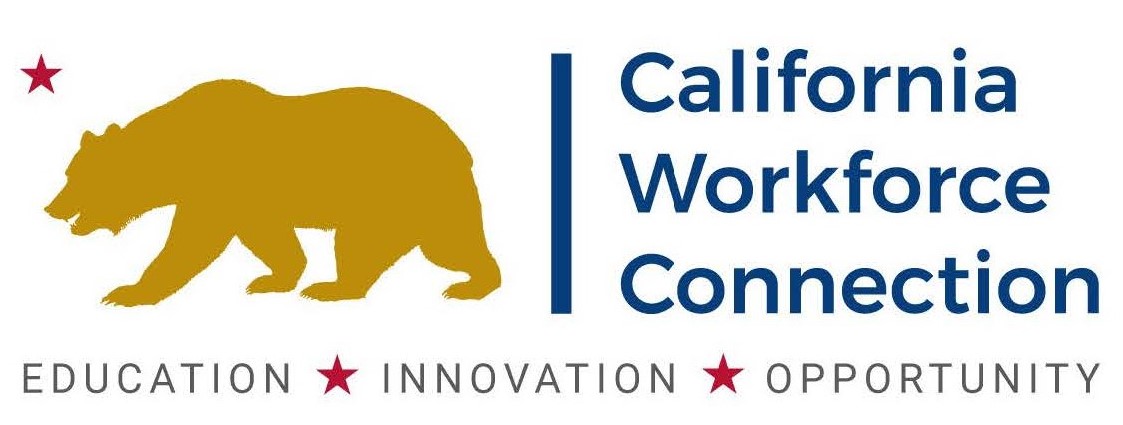 The Bybee Application Process                                     Via ZoomDistrict II Presents 	6:30 – 8:00PM	Click for Zoom Link-Or use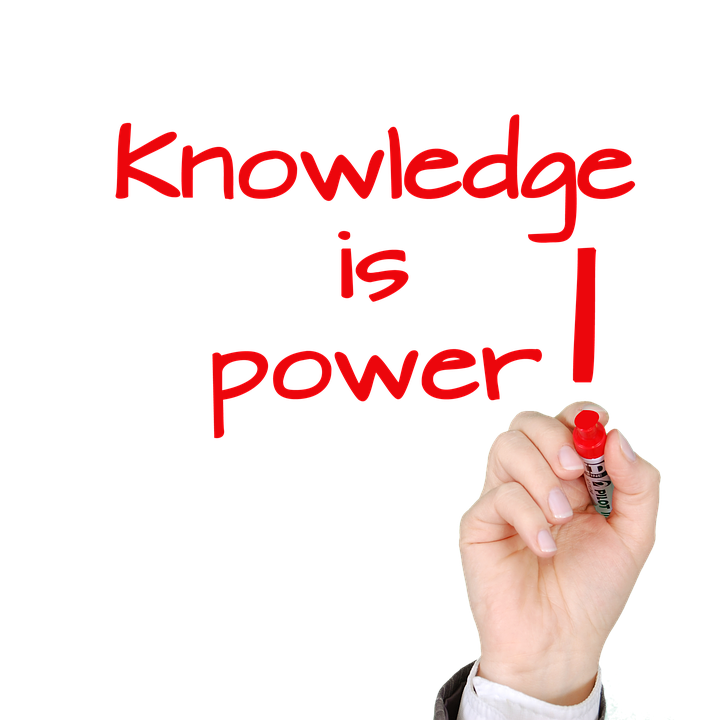 Meeting ID: 890 0508 1907
Passcode: 496123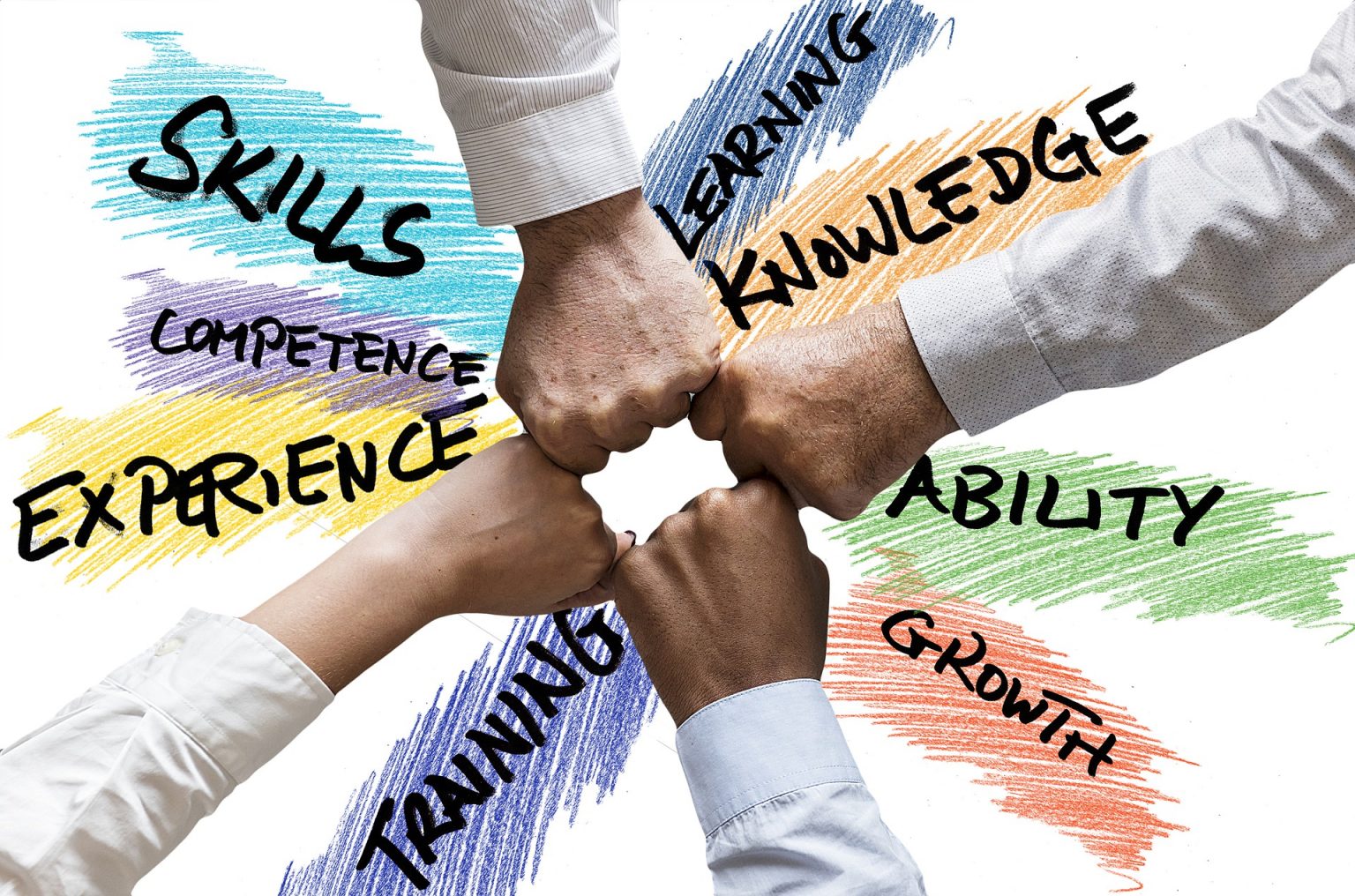 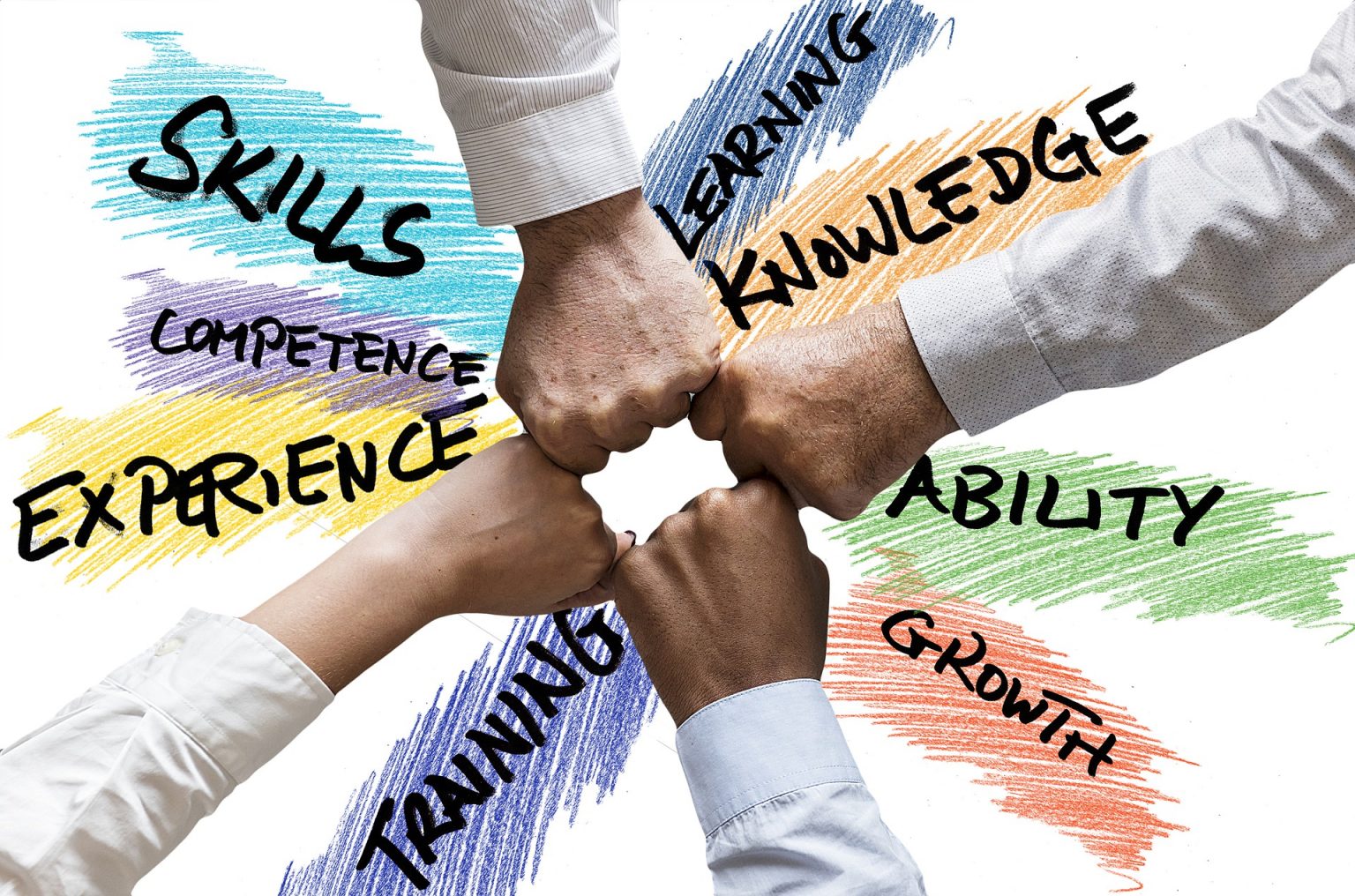 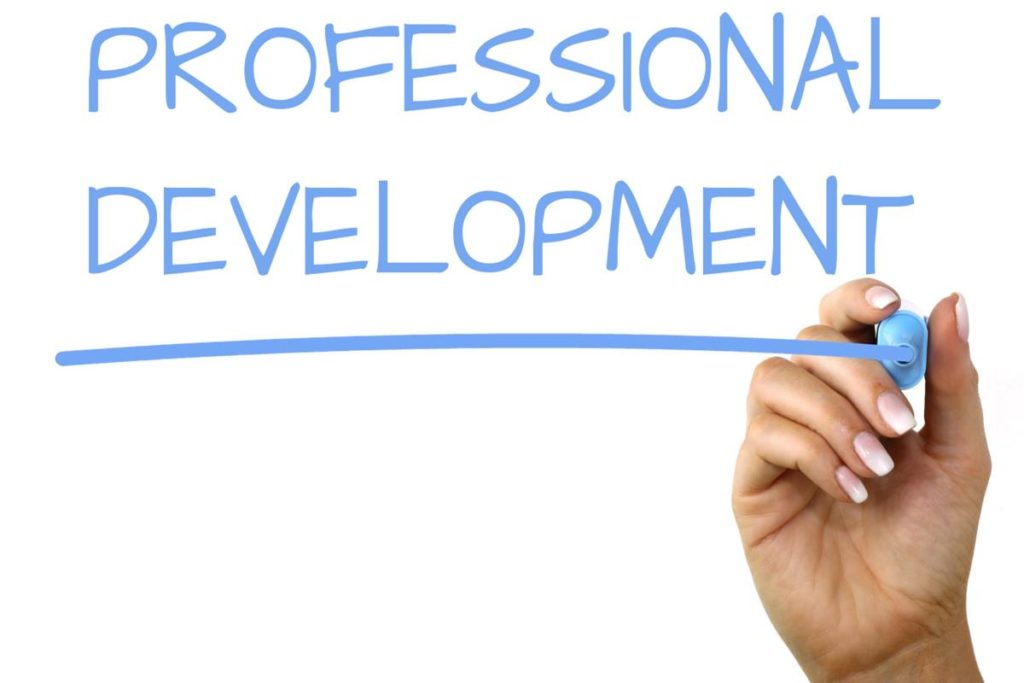 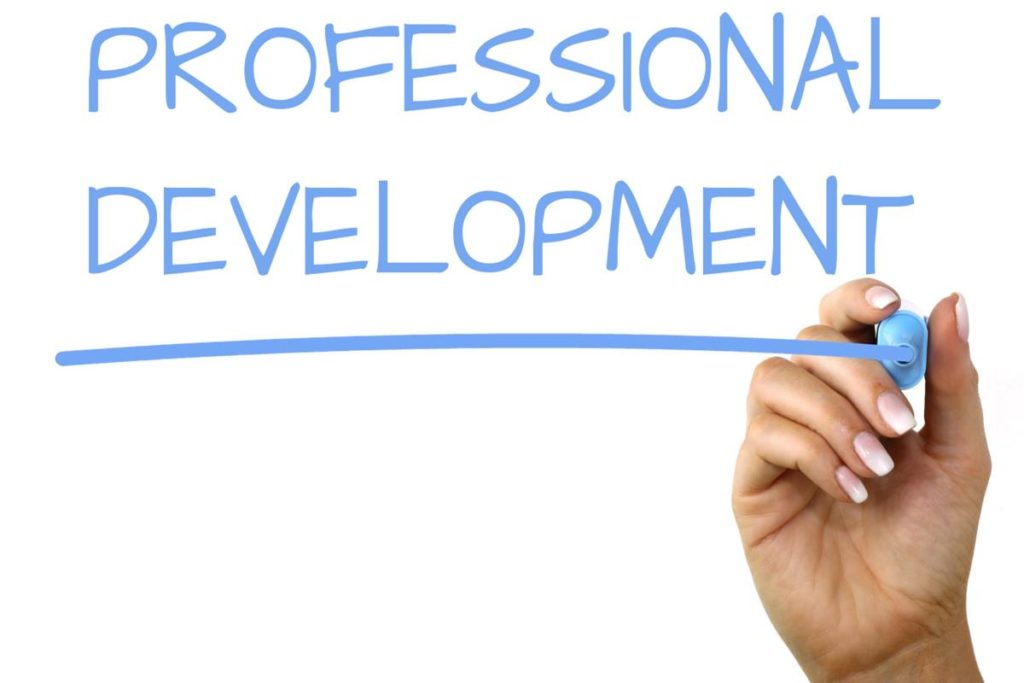 Presented by the Bybee Board:-Arlene Bautista (Bybee Chair)-Tom Sims (Board Trustee)- John Szeibert (Board Trustee)♦♦♦Learn how to submit a complete Bybee application packet.♦♦♦Review the eligibility requirements.♦♦♦Discover what the grant can and cannot be used for.